            					CURRICULUM VITAE              SILANG Email add: silang.353627@2freemail.com 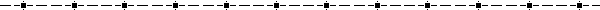 Objectives:To obtain a position that will enable me to use my strong organizational skills, educational background, and ability to work well with people.      WORKING EXPERIENCES:EMRILL SERVICES LLC :July 13,2015 up to present    Housekeeping SupervisorEtihad Airways- Crew Briefing CentreAbudhabi AirportJob Descriptions:Ensure to follow and maintain the Health and Safety manners of operatives and property.To ensure to follow Standard Operating Procedure at all time.Supervising the daily cleaning of assigned areas to the highest standards. Ensures all duties are performed in an efficient and effective manner with proper utilization and care of department products and equipment. Managing a stock control and ordering system to ensure availability of stock and cost control to maintain costs to a minimum..Ensures all duties are carried out in a manner which does not cause risk of injury to clients and staffAssigns workers their duties and inspects work for conformance to prescribed standards of cleanliness.Investigates complaints regarding housekeeping service and equipment, and takes corrective action. Conducts orientation training and in-service training to explain policies, work procedures, and to demonstrate use and maintenance of equipment.Inventories stock to ensure adequate supplies.Makes recommendations to improve service and ensure more efficient operation. Prepares reports concerning proactive and reactive works ensuring control documents are under IMS policy.MAB FACILITIES LLC.September 2013 – June 2015Team LeaderYas Mall, Yas IslandJob Descriptions: Ensuring the required standards of cleanliness are metEnsure staff are working appropriately in designated areasBe responsible for the reporting of any equipment that is faulty and ensuring it is repaired (any cost implications to be passed through Manager.)Ensure team breaks are taken appropriatelyBe the first point of contact for any housekeeping issuesDeal with any immediate staff issues that arise – escalating and seeking support from Line manager where required.Ensuring a swift response to cleaning emergencies or priorities that arise in any department.ROYAL SERVICES LLC.August 2011 – January 2013CleanerDoha, QatarJob Descriptions:Maintains the cleanliness, neatness and organization of the assigned wok.Initiates and monitors shift check lists for proper completion of tasks.Performs daily deep cleaning of designated areas as assigned by the Housekeeping Supervisor  in accordance to the standards and procedures.Maintain complete knowledge of correct maintenance and use of equipment. Use equipment only as intendedUse correct cleaning chemicals for designated surfaces, according to company regulations and requirements.Report any damages or maintenance problems to the Supervisor.Turn over any lost and found items to the Supervisor.TRAINING EXPERIENCE:FIRE WARDEN At Etihad Head QuarterAbu Dhabi - 2015FIRST AIDERAt Etihad Head QuarterAbudhabi City - 2016BIC’S TRAINED Etihad Center- AbudhabiMU1-3	                              BU1-2-3-6-12AU1 & 5 PERSONAL PROFILE:Date of Birth					: November 12,1983Place of Birth					: Mindoro,PhilippinesCivil Status					: MarriedCitizenship					: FilipinoHeight			                                        : 5’01 Weight					              : 110 lbsReligion					 : IslamI hereby certify that the above information is true and correct to the best of my knowledge and belief.  			    	                                                               Applicant’s Signature